3.2. Развивать у учащихся познавательную активность, исследовательские умения и навыки, творческие способности в процессе учебной и исследовательской деятельности; 3.3. Знакомить учащихся с методами и приемами научного поиска; 3.4. Учить работать с научной литературой, отбирать, анализировать, систематизировать информацию, выявлять и формулировать исследовательские проблемы, грамотно оформлять научную работу; 3.5. Способствовать овладению учащимися искусством дискуссии, выступления перед аудиторией с докладами; 3.6. Возведение исследовательской работы в ранг ценности гимназического образования;3.7. Содействовать профессиональному самоопределению учащихся;3.8. Формирование компетентностей.IV. Содержание и формы работы научного общества учащихся4.1. Составление программ, разработка проектов и тем исследований.4.2. Создание творческих групп для решения конкретных исследовательских задач. 4.3. Осуществление информационного взаимодействия через Интернет (издание информационных бюллетеней, публикация проектных и исследовательских работ учащихся, опыта управления и организации проектной и исследовательской деятельности). 4.4. Участие в Интернет-турнирах, интеллектуальных марафонах, олимпиадах, творческих конкурсах и конференциях различного уровня. 4.5. Проведение научной конференции в гимназии. 4.6. Взаимодействия с другими организациями (высшими учебными заведениями, научными обществами школ, общественными объединениями и др.)4.7. Совместные заседания гимназических и студенческих секций научных обществ.4.8. Выступления с лекциями, докладами, сообщениями, творческими отчетами.4.9. Встречи с учеными, сотрудниками музеев, архивов.4.10. Подготовка творческих работ и их публикация в сборниках.V. Структура и организация работы научного общества учащихся5.1.  Высшим органом НОУ является общее собрание, проводимое в начале учебного года, на котором планируются приоритетные направления работы, утверждается план работы НОУ на год, Совет НОУ, определяется состав каждой секции.5.2. Совет НОУ состоит из пяти и более человек. В состав совета НОУ могут входить педагоги гимназии, учащиеся, родители, преподаватели дополнительного образования и др. 5.3. Заседания Совета НОУ - 2 раза в год. Заседания совета НОУ дают возможность прогнозировать и осуществлять контроль над организацией научно-исследовательской работы в гимназии, корректировать деятельность самого совета. Содержание работы Совета НОУ направлено на изучение результатов диагностики, проведения анализа участия членов НОУ в предметных олимпиадах, подготовку интеллектуальных мероприятий, научных конференций.5.4. Куратор научного общества учащихся - заместитель директора по научно-методической работе. Осуществляет контроль за деятельностью НОУ.5.5. Первичной организацией НОУ является секция. Научное общество учащихся состоит из 8 секций согласно направлениям работы в различных областях знаний, которые организуют научно-исследовательскую деятельность по различным направлениям: 1) Естественнонаучная секция: химия, биология, география, физика; 2) Эстетико-филологическая секция: русский язык и литература, МХК, музыка, изобразительное искусство; 3) Информационно-технологическая секция: информатика, технология, прикладное и техническое творчество; 4) Социально-экономическая секция: экономика, история, право, обществознание; 5) Секция английского языка;6) Математическая секция; 7) Здоровье сберегающая секция: физическая культура, ОБЖ.8) Секция «Первые шаги в науку»: учащиеся начальной школы.5.6.  Курируют работу секций руководители методических объединений либо учитель, рекомендованный МО учителей-предметников, которые организуют методическую и информационную поддержку проектов, планируют участие членов НОУ в школьных, городских и областных мероприятиях, корректируют базу одаренных детей, собирают информацию о достижениях учащихся (в рамках своей секции). 5.7. Результаты деятельности НОУ за год подводятся на итоговой научно-практической конференции. Она созывается раз в год для обсуждения хода и итогов научно-исследовательской и опытно-экспериментальной работы. На конференцию могут быть представлены творческие работы поискового и исследовательского характера, выполненные членами секций индивидуально или в группе в форме доклада или отчета об эксперименте. Защита работы может сопровождаться слайдами, видеофрагментами, рисунками, чертежами, схемами.VI. Права и обязанности членов НОУ6.1. Членами НОУ являются учащиеся 2-11 классов, изъявившие желание активно участвовать в работе одной-двух секций общества в соответствии с данным Положением.6.2. Члены НОУ имеют обязанности:самостоятельно углублять знания по избранной отрасли наук, участвовать в пропаганде их среди учащихся;обязан иметь свою индивидуальную программу развития (роста);выступать с беседами в классах;участвовать в организации выставок работ;регулярно и активно участвовать в заседаниях исследовательского общества в своей секции;строго соблюдать сроки выполнения исследовательских работ;строго выполнять требования к оформлению исследовательской работы;периодически сообщать о промежуточных результатах своих исследований на заседании своей секции;активно участвовать во внутришкольных и внешкольных исследовательских конференциях;вносить предложения по дальнейшему совершенствованию работы общества.6.3. Члены НОУ имеют право:принимать участие в работе общего собрания НОУ;избирать и быть избранным в руководящие органы НОУ;участвовать в одной или нескольких секциях; выбрать форму выполнения научной работы (реферат, доклад и т.д.);получать необходимую консультацию у своего руководителя, учителя – предметника;иметь индивидуальный график консультаций в процессе создания научной работы;иметь научного руководителя, получить рецензию на написанную научную работу у педагогов компетентных в данной теме;выступать с окончательным вариантом научной работы на научно-исследовательской конференции в своём учебном заведении;обращаться в школьную библиотеку для заказа необходимой для исследования литературы;участвовать во всех мероприятиях НОУ;принимать участие в конференциях любого уровня;добровольно выйти из состава НОУ.6.4. По итогам научно-практической конференции за активную работу в научном обществе и достигнутые творческие успехи в исследовательской деятельности члены НОУ могут быть награждены дипломами, ценными подарками, могут быть направлены для участия в конкурсах, олимпиадах и т.д.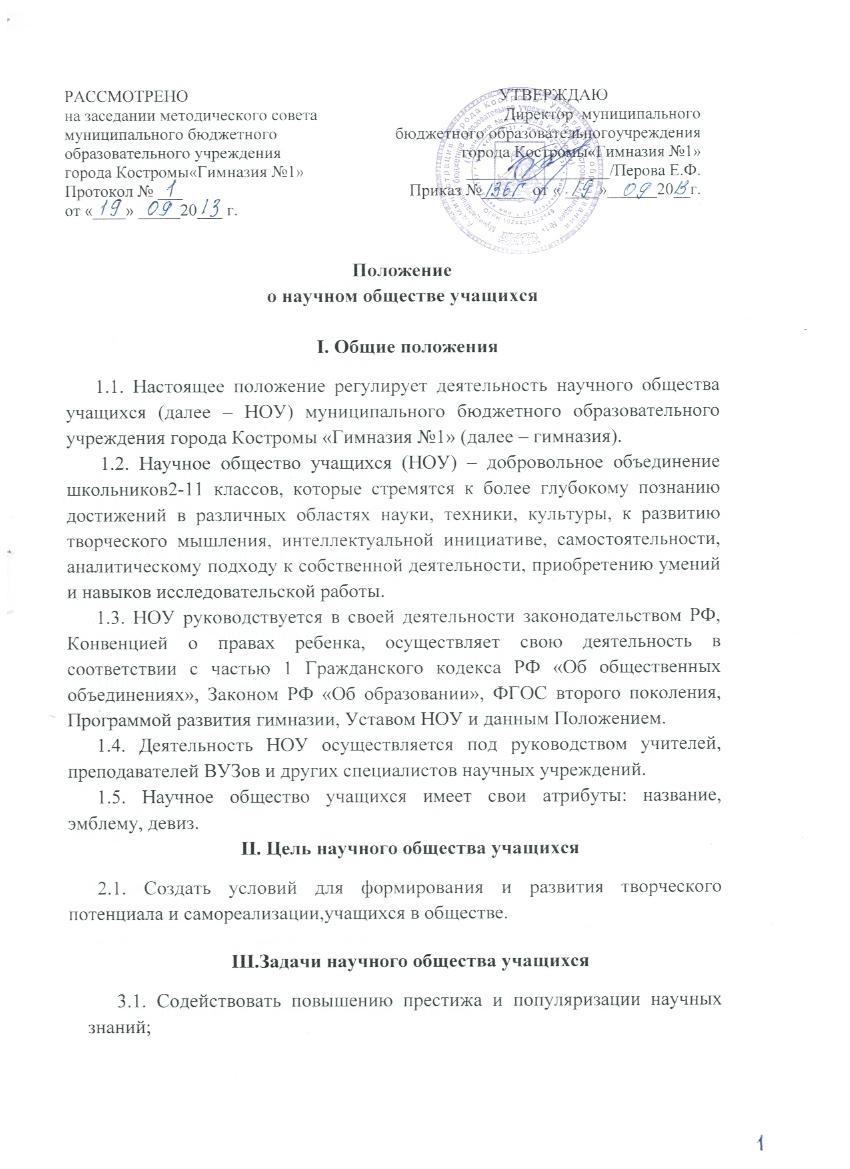 